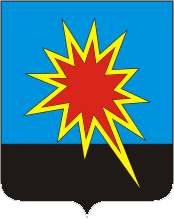 КЕМЕРОВСКАЯ ОБЛАСТЬ- КУЗБАССКАЛТАНСКИЙ ГОРОДСКОЙ ОКРУГАДМИНИСТРАЦИЯ КАЛТАНСКОГО ГОРОДСКОГО ОКРУГАРАСПОРЯЖЕНИЕот  06.02.2020 г.  № 175- рО проведении в рамках внутреннего муниципального финансового контроля проверки финансово-хозяйственной деятельности и эффективности расходования бюджетных средств муниципальным казенным учреждением «Управление муниципальным имуществом Калтанского городского округа» за 2017-2019 годы	Руководствуясь распоряжением администрации Калтанского городского округа от 28.05.2018 г. № 798-р «О порядке осуществления внутреннего муниципального финансового контроля и контроля в сфере закупок Калтанского городского округа» (в ред. от 05.04.2019 № 605-р):1. Провести в рамках внутреннего муниципального финансового контроля проверку финансово - хозяйственной деятельности и эффективности расходования бюджетных средств муниципальным казенным учреждением «Управление муниципальным имуществом Калтанского городского округа» за 2017-2019 годы2. Утвердить прилагаемый состав рабочего органа контроля, уполномоченного на проведение в рамках внутреннего финансового контроля проверки финансово - хозяйственной деятельности и эффективности расходования бюджетных средств муниципальным казенным учреждением «Управление муниципальным имуществом Калтанского городского округа».3.  Установить, что предметом проверки является:- соблюдение бюджетного законодательства Российской Федерации и иных нормативных правовых актов, регулирующих бюджетные правоотношения;-полнота и достоверность доходов и расходов учреждения;  - эффективное использование средств бюджета Калтанского городского округа.4. Проверяемый период: 2017-2019 год.5. Форма проверки: документарная проверка.6. Проверку провести в период с 06.02.2020 г. по 15.02.2020г.  включительно.7. Руководителю рабочего органа контроля в срок до 18.02.2020 г. представить акт проверки.8. Начальнику отдела организационной и кадровой работы администрации Калтанского городского округа (Верещагина Т. А.) обеспечить размещение настоящего распоряжения на официальном сайте администрации Калтанского городского округа.9. Контроль за исполнением настоящего распоряжения оставляю за собой.Глава Калтанского городского округа                                                                        И.Ф. Голдинов                                                                                        Утвержден распоряжением администрации Калтанского городского округа от  06.02.2020 № 175-рСостав рабочего органа контроля, уполномоченного на проведение в рамках внутреннего финансового контроля проверки финансово-хозяйственной деятельности и эффективности расходования бюджетных средств муниципальным казенным учреждением «Управление муниципальным имуществом Калтанского городского округа» за 2017-2019 годыРуководитель рабочей группы:Горшкова Алла Игоревна -  заместитель главы Калтанского городского округа по экономике;Члены:Олятовская Елена Геннадьевна  - председатель ревизионной комиссии г. Калтан (по согласованию;Шерсткова Марина Алексеевна – директор МКУ «Архив Калтанского городского округа»;Сажина Светлана Александровна – начальник отдела бухгалтерского учета администрации Калтанского городского округа;Глаас Галина Юрьевна – главный бухгалтер МБОУ «СОШ № 30». Заместитель главы Калтанского  городского округа по экономике                                                      А.И. Горшкова